 Attachment 6.c						Form Approved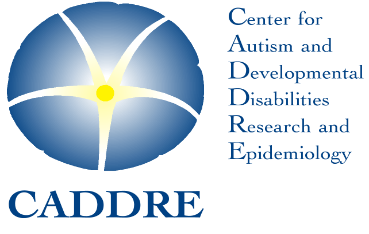 							OMB No. 0920-XXXX							Exp. Date XX/XX/2020					Date of Completion: _________________SEED TeenSEED Teen Health and Development SurveyPublic reporting burden of this collection of information is estimated to average 40 minutes, including the time for reviewing instructions, searching existing data sources, gathering and maintaining the data needed, and completing and reviewing the collection of information. An agency may not conduct or sponsor, and a person is not required to respond to a collection of information unless it displays a currently valid OMB control number.  Send comments regarding this burden estimate or any other aspect of this collection of information, including suggestions for reducing this burden to CDC/ATSDR Reports Clearance Officer; 1600 Clifton Road NE, MS D-74,  Atlanta, Georgia 30333; ATTN:  PRA (0920-0010).Thank you for taking part in SEED Teen. Please complete this survey about your child’s health and development. The survey should be completed by an adult who is familiar with this child’s health, health care, education, and current activities.  The survey should be completed in dark blue or black pen. For each question, please check the box next to your answer or follow the directions included with the question. You may be asked to skip some questions that do not apply to you and your child.If you make a mistake, please cross out the wrong answer, fill in the correct answer, and also circle the correct answer. Please do not use scribble marks to make a correction.Participation in this survey is voluntary. There are no penalties for refusing to answer questions. However, your cooperation in obtaining this much needed information is very important to ensure complete and accurate results, and your participation is much appreciated.The first two questions in this survey ask you to measure your child’s height and weigh your child. Please ask your child if he or she agrees to these measurements. If your child says he or she does NOT agree or indicates that he or she does NOT agree (such as resisting you when you try to measure them), you should skip these measurements.  However, you may still record the child’s height and weight if you know them, for example if you know this information because your child was recently weighed and measured at the doctor’s office.All answers that you give will be kept private. Because sensitive health information is collected in this survey, <site> received a ‘Certificate of Confidentiality.’  This means that any information that <site> has that identifies you or your child will be used only for this project.  It cannot be given to anyone else unless you give your written consent.This Statement is provided pursuant to the Privacy Act of 1974 (5 U.S.C. § 552a):  The information you are being asked to provide is authorized to be collected under the System of Records Notices 09-20-0136, Epidemiologic Studies and Surveillance of Disease Problems.  Providing this information is voluntary.  The principal purpose(s) for which CDC will use the information that you provide for SEED Teen are to (1) understand the health and development of a group of U.S. adolescents with and without autism or other developmental disabilities, including adolescents from diverse population groups; (2) provide information that local, state, and federal organizations could use to allocate resources that help U.S. adolescents and adults with autism or other developmental disabilities; and (3) provide information that could be useful to clinicians who treat U.S. adolescents and adults with autism or other developmental disabilities.  The information that you provide for SEED Teen will only be used to conduct the project. The information you provide will be included in a Privacy Act system of records, and will be used and may be disclosed for the purposes and routine uses described and published in the following System of Records Notice (SORN): 09-20-0136: Epidemiologic Studies and Surveillance of Disease Problems, [Federal Register: December 31, 1992 (Volume 57, Number 252)] [Notices] [Page 62812-62813].If you have questions about the survey you can call <site project coordinator> at <phone number>.  Please also call this number if you decide you would rather complete the survey over the phone with the assistance of a SEED staff member.A. Child’s HealthHeight and WeightHow tall is this child now (without shoes)?  Please use the enclosed tape measure to measure the height.  Have this child back up to a wall with the back of the head, shoulder blades, buttocks, and heels touching the wall.  Lay a hard-backed book or other flat item from this child’s head to the wall and level with the floor.  Mark the wall under the book and then measure from the floor to the mark.  Please tell us the height to the nearest quarter inch.If your child does not agree to be measured, please record the most recent height measure you recall.______inches (measured with tape measure for this study)OR______inches (recalled height from past measurement, such as doctor visit)OR______I don’t knowHow much does this child weigh now (without shoes)?  Please weigh this child on a scale if possible. If your child does not agree to be weighed, please record the most recent weight you recall.	_____ pounds (weighed on scale at home)   	OR
       _____ pounds (recalled weight from past doctor visit) 	OR       _____ I don’t knowGeneral Health and Health SymptomsIn general, how would you describe this child’s health?   Excellent   Very Good   Good  Fair   Poor DURING THE PAST 12 MONTHS, has this child had FREQUENT or CHRONIC difficulty with any of the following? Medications  DURING THE PAST 12 MONTHS, has this child taken any prescription medication because of difficulties with any of the following (select all that apply):   Behavioral problems   Anxiety 	  Depression		  Attention or concentration  Autism  Seizures  Sleep problems  Asthma  Other chronic health conditions  Did not take medications in past 12 months for any of the above conditionsDURING THE PAST 12 MONTHS, has this child taken any over the counter (non-prescription) medications because of difficulties with any of the following (select all that apply):   Behavioral problems   Anxiety 	  Depression		  Attention or concentration  Autism  Seizures  Sleep problems  Asthma  Other chronic health conditions  Did not take medications in past 12 months for any of the above conditionsDURING THE PAST 12 MONTHS, has this child taken medication for gastrointestinal problems regularly? Regularly means at least once per month for at least 3 months within the past year. This can include a medicine prescribed by a doctor or an over the counter medication, such as TUMS or Miralax.□ Yes    □  No  Complementary and Alternative Health Care TreatmentsDURING THE PAST 12 MONTHS, did this child use any type of complementary or alternative health care or treatment? Some therapies involve seeing a health care provider, while others can be done on your own. Select all that apply:  Acupuncture  Chiropractic care	  Relaxation therapies		  Herbal supplements  Special diet to help with behavioral problems  Other (specify): ________________	         Did not use any complementary or alternative health care treatmentFood Allergies and Dietary RestrictionsHas this child EVER been taken to a medical doctor because of a possible food allergy?  Yes, within the past 12 monthsYes, more than 12 months agoNo Do you currently avoid any foods or food ingredients for this child because of a known or suspected food allergy or intolerance?  Yes, diagnosed food allergyYes, suspected allergyNo (Skip to question 17)Which foods or food ingredients do you currently avoid for this child?  (Please “X” All That Apply) Cow's milk or other dairy products 	  	Beef, pork, chicken, turkey or other animal meat	  Soy milk or other soy food 	  	Wheat, gluten, or wheat starch	  Eggs or egg products	  	Other grain or cereal (like oats, barley) 	  Peanuts, peanut butter, or peanut oil	  	Fruit or fruit juice	  Nuts (like almonds, pecans, walnuts)	  	Vegetables	  Sesame seed or sesame seed oil	  	Artificial colors or flavors	  Fish (like salmon, codfish, tuna)	  	Sulfites	  Crustacean shellfish (like shrimp, crab, lobster)  	.	Other, specify___________________________________      None of these	  Sleep DURING THE PAST WEEK, how many hours of sleep did this child get on an average weeknight?Less than 6 hours6 hours7 hours8 hours 9 hours10 hours11 or more hoursThe following statements are about this child’s sleep habits and possible difficulties with sleep. Think about the past week in this child’s life when answering the questions. If last week was unusual for a specific reason, choose the most recent typical week. Answer USUALLY if something occurs 5 or more times in a week; answer SOMETIMES if it occurs 2 to 4 times a week; answer RARELY if something occurs never or 1 time during a week.B. Child’s Health Care ServicesServices UsedDURING THE PAST 12 MONTHS, did this child see a doctor, nurse, or other health care professional for sick-child care, well-child check-ups, physical exams, hospitalizations or any other kind of medical care?YesNo (Skip to question 4)If yes, DURING THE PAST 12 MONTHS, how many times did this child visit a doctor, nurse, or other health care professional to receive a PREVENTIVE check-up? A preventive check-up is when this child was not sick or injured, such as an annual or sports physical, or well-child visit.0 Visits (Skip to question 4)1 visit2 or more visitsAt his or her LAST preventive check-up, did this child have a chance to speak with a doctor or other health care provider privately, without you or another adult in the room?YesNoIs there a place that this child usually goes when he or she is sick or you need advice about his or her health?YesNo (Skip to question 6)If yes, where does this child USUALLY go? (mark one only)  Doctor’s Office   Hospital Emergency Department   Hospital Outpatient Department   Clinic or Health Center Retail Store or “minute clinic”  School (Nurse’s Office, Athletic Trainer’s Office, etc.)  Some other placeIs there one or more places that this child usually goes when he or she needs routine preventive care, such as a physical examination or well-child check-up?YESNo (Skip to question 8)If yes, is that the same place where this child goes when he or she is sick? YESNo DURING THE PAST 12 MONTHS, did this child see a dentist or other oral health care provider for any kind of dental or oral health care?Yes NoDURING THE PAST 12 MONTHS, has this child received any treatment or counseling from a mental health professional? Mental health professionals include psychiatrists, psychologists, psychiatric nurses, and clinical social workers. Yes  No, but this child needed to see a mental health professional No, this child did not need to see a mental health professional (Skip to question 11) How much of a problem was it to get the mental health treatment or counseling that this child needs?   Not a problem   Small problem   Big problemDURING THE PAST 12 MONTHS, did this child see a specialist other than a mental health professional? Specialists are doctors like surgeons, heart doctors, allergy doctors, skin doctors, and others who specialize in one area of health care.  Yes  No, but this child needed to see a specialist  No, this child did not need to see a specialist (Skip to question 13)How much of a problem was it to get the specialist care that this child needs?  Not a problem   Small problem   Big problemDURING THE PAST 12 MONTHS, was there any time when this child needed health care but it was not received? By health care, we mean medical care as well as other kinds of care like dental care, vision care, and mental health services.  Yes  No (Skip to question 16)If yes, which types of care were NOT received? Mark ALL that apply.  Medical Care  Dental Care  Vision Care  Hearing Care  Mental Health Services  Other, Specify _________Which of the following contributed to this child not receiving needed health care services: DURING THE PAST 12 MONTHS, how often were you frustrated in your efforts to get health care services for this child? Never  Sometimes  Usually  AlwaysDURING THE PAST 12 MONTHS, how many times did this child visit a hospital emergency department?No visits 1 visit2 or more visits DURING THE PAST 12 MONTHS, how many times did this child visit an urgent care center?No visits 1 visit2 or more visits Experience with Child’s Health Care ProvidersDo you have one or more persons you think of as this child’s personal doctor or nurse? A personal doctor or nurse is a health professional who knows this child well and is familiar with this child’s health history. This can be a general doctor, a pediatrician, a specialist doctor, a nurse practitioner, or a physician’s assistant. Yes, one personYes, more than one personNo DURING THE PAST 12 MONTHS, did this child need a referral to see any doctors or receive any services? YesNo (Skip to question 22)If yes, how much of a problem was it to get referrals?  Not a problem   Small problem   Big problemAnswer the following questions only if this child had a health care visit IN THE PAST 12 MONTHS. Otherwise, SKIP to question 29 in this section. DURING THE PAST 12 MONTHS, how often did this child’s doctors or other health care providers:DURING THE PAST 12 MONTHS, were any decisions needed about this child’s health care services or treatment, such as whether to start or stop a prescription or therapy services, get a referral to a specialist, or have a medical procedure? Yes                 	No (Skip to question 25)DURING THE PAST 12 MONTHS, how often did this child’s doctors or other healthcare providers:Does anyone help you arrange or coordinate this child’s care among the different doctors or services that this child uses?Yes    NoDid not see more than one health care provider in past 12 months (Skip to question 29)DURING THE PAST 12 MONTHS, have you felt that you could have used extra help arranging or coordinating this child’s care among the different health care providers or services?Yes    No (Skip to question 28)If yes, DURING THE PAST 12 months, how often did you get as much help as you wanted with arranging or coordinating this child’s care? UsuallySometimesNeverOverall, how satisfied are you with the communication among this child’s doctors and other health care providers? Very satisfiedSomewhat satisfied Somewhat dissatisfied Very dissatisfiedDURING THE PAST 12 MONTHS, did this child’s health care provider communicate with this child’s school, child care provider, or special education program?Yes    No (Skip to question 31)Did not need health care provider to communicate with these providers (Skip to question 31)If yes, overall, how satisfied are you with the health care provider’s communication with the school, child care provider, or special education program?Very satisfiedSomewhat satisfied Somewhat dissatisfied Very dissatisfiedAdolescent transition servicesHas the child’s doctor or other health care provider actively worked with the child to:Eligibility for health insurance often changes in young adulthood. Do you know how the child will be insured as he/she becomes an adult?Yes (Skip to question 34)NoIf no, has anyone discussed with you how to obtain or keep some type of health insurance coverage as the child becomes an adult?Yes                 	NoHealth InsuranceIs this child currently covered by ANY kind of health insurance or health coverage plan?  Yes  No (Skip to question 37)If yes, please tell us which types of health insurance plans CURRENTLY include coverage for this child. Thinking specifically about this child’s mental or behavioral health needs, how often does this child’s health insurance offer benefits or cover services that meet these needs? This child does not use mental or behavioral health servicesAlways UsuallySometimes  NeverProviding for this Child’s Health In an average week, how many hours do you or other family members spend providing care at home for this child? Care might include changing bandages, or giving medication and therapies when needed.No at home care is provided by me or other family members on a weekly basisLess than 1 hour per week1-4 hours per week5-10 hours per week11 or more hours per weekIN AN AVERAGE WEEK, how many hours do you or other family members spend arranging or coordinating health or medical care for this child, such as making appointments or locating services?No health or medical care is arranged or coordinated by me or other family members on a weekly basisLess than 1 hour per week1-4 hours per week5-10 hours per week11 or more hours per weekC. Child’s EducationWhich of the following best describes the school this child currently attends (or most recently attended)? If this child currently attends 2 schools, describe the school where he or she spent the most time. A regular public school that serves a wide variety of studentsA regular private school that serves a wide variety of studentsA magnet school that specializes in a particular subject area or themeA vocational/technical school (voc-tech)A school that serves only children with disabilitiesA charter school or alternative schoolAn “online” schoolHome instruction by a professional Home schooling by a parentMedical or mental health facility, convalescent hospital, institution for people with disabilities, correctional or juvenile justice facilityOther (Specify) _____________Child is not attending schoolWhich of the following best describes this child’s classroom setting:Regular classroom with a wide variety of studentsSpecial education classroom for students with disabilities or special needsMix of regular and special education classroomsDoes not apply because this child is home-schooled or not attending schoolSince starting kindergarten, has this child repeated any grades?YesNoHas this child ever changed schools or educational setting for any of the following reasons? IF CHILD NOT ATTENDING SCHOOL, SKIP TO QUESTION 8What grade is this child currently in?  (If summer, what is the highest grade level this child has already completed)? ______________DURING THE PAST 12 MONTHS, about how many days did this child miss school because of illness or injury?No missed school days1-3 days4-6 days7-10 days11 or more daysDURING THE PAST 12 MONTHS, how many times has this child’s school contacted you or another adult in your household about any problems he or she is having with school?No calls 1 time2 or more timesHas this child EVER had any of the following special education or early intervention plans? (Check all that apply)Individualized Family Service Plan or IFSP (used for early intervention services in children younger than 3)Individualized Education Plan or IEP (used for special education services in children 3 or older)504 Plan (sometimes used for special education services instead of or in addition to an IEP)Other Plan, Specify __________________________________No, my child has never had a plan for special education (skip to next section)If yes, how old was this child at the time of the FIRST plan?________ Years Is this child currently receiving services under one of these plans?	  Yes  No (skip to next section)If yes, please tell us which plans this child currently has. (Check all that apply)Individualized Education Plan or IEP (used for special education services in children 3 or older)504 Plan (sometimes used for special education services instead of or in addition to an IEP)Other Plan, Specify __________________________________Have you or another adult in the household met with teachers to set goals for what this child will do after high school and make a plan for how he or she will achieve them? Sometimes this is called a transition plan.  Yes  No D. Child’s Developmental Services Please tell us whether this child has ever used any of the services or supports listed below.  These types of services might be received through the school, a healthcare provider, or some other person or place such as an independent tutor. Please answer question A for all services and supports in the table below, even if the child does not use the service or support.  Please answer questions B and C for only services and supports the child ever received.E. Child’s Abilities, Strengths, and DifficultiesActivities of Daily LivingWe would like to know about this child’s current level of independence in performing activities of daily living. For each activity please tell us which option best describes his or her ability to do the task. Strengths and DifficultiesHere is a list of items that describe children.  For each item, please tell us how true it has been for this child DURING THE PAST SIX MONTHS.  It would help us if you answered all items as best you can even if you are not absolutely certain.	Not	      somewhat   certainly	True	               true            trueConsiderate of other people's feelings	  	  	  Restless, overactive, cannot stay still for long	  	  	  Often complains of headaches, stomach aches, or sickness	  	  	  Shares readily with other youth, for example books, games, food	  	  	  Often loses temper	  	  	  Would  rather be alone than with other youth	  	  	  Generally well behaved, usually does what adults request	  	  	  Many worries, or often seems worried	  	  	  Helpful if someone is hurt, upset, or feeling ill	  	  	  Constantly fidgeting or squirming	  	  	  Has at least one good friend	  	  	  Often fights with other youth or bullies them	  	  	  Often unhappy, depressed, or tearful	  	  	  Generally liked by other children	  	  	  Easily distracted, concentration wanders	  	  	  Nervous in new situations, easily loses confidences	  	  	  Kind to younger children	  	  	  Often lies or cheats	  	  	  Picked on or bullied by other youth	  	  	  Often offers to help others (parents, teachers, other children) 	  	  	  Thinks things out before acting	  	  	  Steals from home, school, or elsewhere	  	  	  Gets along better with adults than with other youth	  	  	  Many fears, is easily scared	  	  	  Good attention span, sees work through to the end	  	  	  F. Child’s ActivitiesDURING THE PAST 12 MONTHS, did this child participate in:Compared to other children his or her age, how much difficulty does this child have making or keeping friends? No difficultyA little difficultyA lot of difficultyDURING THE PAST 12 MONTHS, has this child been invited by friends to social activities like over to their home or to a party?   Yes    No (Skip to question 5)I don’t know (Skip to question 5)If yes, about how often is this child invited to social activities by friends?Once a week or more1 to 3 times a monthLess than once a monthI don’t knowDURING THE PAST WEEK, on how many days was this child physically active for at least 60 minutes per day?Add up all the time that he or she spent in any kind of physical activity that increased his or her heart rate and made him or her breathe hard some of the time.0 days1 day2 days3 days4 days5 days6 daysEvery dayI don’t knowON AN AVERAGE WEEKDAY, about how much time does this child usually spend in front of a TV watching TV programs or movies?NoneLess than 1 hour 1 hour2 hours3 hours4 or more hoursI don’t knowON AN AVERAGE WEEKDAY, about how much time does this child usually spend with computers, cell phones, handheld video games, and other electronic devices, doing things other than schoolwork?NoneLess than 1 hour 1 hour2 hours3 hours4 or more hoursI don’t knowG. Child’s Safety and Stressful Life Events Some children are likely to wander off and become so lost that it is necessary to search for them. Please tell us if this child wandered off or became lost from any of these places DURING THE PAST 12 MONTHS, even if it occurred just once.DURING THE PAST 12 MONTHS have you done any of the following to prevent this child from wandering off or to find them if they become lost? (Check all that apply).Has this child EVER been bullied by another child?   YES    NO (Skip to question 6)   I Don’t Know (Skip to question 6)DURING THE PAST 12 MONTHS, has this child been bullied by another child?   YES    NO (Skip to question 6)   I Don’t Know (Skip to question 6)In what ways was this child bullied DURING THE PAST 12 MONTHS?Has this child EVER bullied another child?    YES    NO   I Don’t KnowThe next question is about events that may have happened during this child’s life. These things can happen to any family, but some people may feel uncomfortable with these questions.  You may skip any questions you do not want to answer.To the best of your knowledge, has this child ever experienced any of the following?H. Your Expectations for This ChildPlease check one box for each of the following questions.Section I: You and Your FamilyAbout YouHow are you related to this child?Biological or Adoptive Parent   Step-parentGrandparent  Aunt or UncleOther Relative                      Other Non-relativeWhat is your sex?Male   FemaleWhat is your age?__   __ (Print numbers)What is the highest grade or year of school you have completed? 8th grade or less9th-12th grade; No diplomaHigh School Graduate or GED CompletedCompleted a vocational, trade, or business school programSome College Credit, but No DegreeAssociate Degree (AA, AS)Bachelor’s Degree (BA, BS, AB)Master’s Degree (MA, MS, MSW, MBA)Doctorate (PhD, EdD) or Professional Degree (MD, DDS, DVM, JD)What is your marital status?Married Not married, but living with a partnerNever MarriedDivorced                       SeparatedWidowedAre you currently…? If more than one, select the category which best describes you.  Employed for wages Self-employed Out of work for 1 year or more Out of work for less than 1 year A Homemaker A Student Retired Unable to workAbout Your HealthIn general, what is your physical health status?ExcellentVery GoodGoodFairPoorIn general, what is your mental or emotional health status?ExcellentVery GoodGoodFairPoorHas a doctor or other healthcare provider EVER told you that you had any of the following?DURING THE PAST 2 WEEKS, for about how many days have you felt very healthy and full of energyNearly every dayMore than half the daysFew daysNo daysDURING THE PAST MONTH, on how many days have you done a total of 30 minutes or more of physical activity, which was enough to raise your breathing rate? This may include sports, exercise, and brisk walking or cycling for recreation or to get to and from places, but should not include housework or physical activity that may be part of your job._______ days during the past monthAbout Your CommunityDURING THE PAST 12 MONTHS, was there someone that you could turn to for day-to-day emotional support with parenting or raising children?  Yes  No (Skip to question 14)If yes,  did you receive emotional support from (check all that apply)Other than you or other adults in your home, is there at least one other adult in this child’s school, neighborhood, or community who knows this child well and who he or she can rely on for advice or guidance? YesNoAbout You and This ChildHow well can you and this child share ideas or talk about things that really matter?  Very well Somewhat well Not very well Not very well at allDURING THE PAST MONTH, how often have your felt:How well do you feel that you are coping with the day-to-day demands of raising children? Very well Somewhat well Not very well Not very well at allDURING THE PAST 12 MONTHS, have you ever: About Your Family and HouseholdDURING THE PAST WEEK, on how many days did all the family members who live in the household eat a meal together? 0 days1-3 days4-6 daysEvery dayHave you or other family members living in your household EVER stopped working or cut down on the hours you work because of this child’s health or health conditions?YesNo (Skip to question 23)If yes, have you or other family members living in your household stopped working or cut down on the hours worked DURING THE PAST 12 MONTHS?YesNoHave you or other family members living in your household EVER avoided changing jobs because of concerns about maintaining health insurance for this child?YesNo (Skip to question 25)If yes, have you or other family members living in your household avoided changing jobs because of concerns about maintaining health insurance DURING THE PAST 12 MONTHS?YesNoWhich of these statements best describes the food situation in your household DURING THE PAST 12 MONTHS: We could always afford to eat good nutritious meals We could always afford enough to eat but not always the kinds of food we should eat Sometimes we could not afford enough to eatOften we could not afford enough to eatAt any time DURING THE PAST 12 MONTHS, even for one month, did anyone in your family receive:K. Household InformationHow many children under the age of 18 are now living in the household, not including this childNUMBER OF CHILDREN ____________________________ (Skip to question 3)Do any of these children have any disability, developmental delay, special need, or condition?    YES    NOThe next questions are about your total income in the last calendar year before taxes.Income is important in analyzing the health information we collect. For example, with this information, we can learn whether persons in one income group use certain types of medical services more or less often than those in another group. Please be assured that, like all other information you have provided, these answers will be kept strictly confidential.DURING THE LAST CALENDAR YEAR, what was your yearly total household income before taxes? Include your income, your spouse’s or partner’s income, and any other income you may have received. $0 to $16,000$16,001 to $20,000$20,001 to $24,000$24,001 to $28,000$28,001 to $32,000$32,001 to $40,000$40,001 to $48,000$48,001 to $57,000$57,001 to $60,000$60,001 to $73,000$73,001 to $85,000$85,001 or moreDURING THE LAST CALENDAR YEAR, how many people, including yourself and this child, depended on this income? ___ ____YesYesYesNoNoNoBreathing or other respiratory problems, (such as wheezing or shortness of breath)Breathing or other respiratory problems, (such as wheezing or shortness of breath)Digesting food, including stomach/intestinal problems, constipation, or diarrhea Digesting food, including stomach/intestinal problems, constipation, or diarrhea ToothachesToothachesBleeding gumsBleeding gumsDecayed teeth or cavitiesDecayed teeth or cavitiesPhysical AbilityDoes this child use any equipment to help get around, such as crutches, a walker, a wheelchair, or a scooter?    Yes    No CommunicationDoes this child use verbal communication, such as words or noises, to communicate with people?Verbally communicates using words easily Verbally communicates using words with a little troubleVerbally communicates using words with a lot of trouble Verbally communicates with noisesDoes not verbally communicateDoes this child communicate with people using any of the following non-verbal methods of communication?Health Conditions Next please tell us whether this child has any of the health conditions listed below.  Please answer question A for all conditions in the table below even if this child does not have any of the conditions.  Please answer questions B and C for only the conditions this child ever had.Physical AbilityDoes this child use any equipment to help get around, such as crutches, a walker, a wheelchair, or a scooter?    Yes    No CommunicationDoes this child use verbal communication, such as words or noises, to communicate with people?Verbally communicates using words easily Verbally communicates using words with a little troubleVerbally communicates using words with a lot of trouble Verbally communicates with noisesDoes not verbally communicateDoes this child communicate with people using any of the following non-verbal methods of communication?Health Conditions Next please tell us whether this child has any of the health conditions listed below.  Please answer question A for all conditions in the table below even if this child does not have any of the conditions.  Please answer questions B and C for only the conditions this child ever had.Physical AbilityDoes this child use any equipment to help get around, such as crutches, a walker, a wheelchair, or a scooter?    Yes    No CommunicationDoes this child use verbal communication, such as words or noises, to communicate with people?Verbally communicates using words easily Verbally communicates using words with a little troubleVerbally communicates using words with a lot of trouble Verbally communicates with noisesDoes not verbally communicateDoes this child communicate with people using any of the following non-verbal methods of communication?Health Conditions Next please tell us whether this child has any of the health conditions listed below.  Please answer question A for all conditions in the table below even if this child does not have any of the conditions.  Please answer questions B and C for only the conditions this child ever had.Physical AbilityDoes this child use any equipment to help get around, such as crutches, a walker, a wheelchair, or a scooter?    Yes    No CommunicationDoes this child use verbal communication, such as words or noises, to communicate with people?Verbally communicates using words easily Verbally communicates using words with a little troubleVerbally communicates using words with a lot of trouble Verbally communicates with noisesDoes not verbally communicateDoes this child communicate with people using any of the following non-verbal methods of communication?Health Conditions Next please tell us whether this child has any of the health conditions listed below.  Please answer question A for all conditions in the table below even if this child does not have any of the conditions.  Please answer questions B and C for only the conditions this child ever had.Question A: Has a doctor or other health care provider ever told you that this child has …Question A: Has a doctor or other health care provider ever told you that this child has …Question B:  How old was this child when you were first told he or she had the condition?  (Write in 0 if less than 1 year)Question C: Does this child currently have the condition?Attention deficit disorder or Attention deficit hyperactivity disorder (ADD or ADHD)?Yes No Unsure____ YearsYes No Unsure Allergy, food? Specify type:____________Yes No Unsure____ YearsYes No Unsure Allergy, hay fever?Yes No Unsure____ YearsYes No Unsure Allergy, skin? Specify type:____________Yes No Unsure____ YearsYes No Unsure Allergy, other? Specify type:____________Yes No Unsure____ YearsYes No Unsure Anxiety problems?Yes No Unsure____ YearsYes No Unsure Arthritis?Yes No Unsure____ YearsYes No Unsure Asthma?Yes No Unsure____ YearsYes No Unsure Autism, Asperger’s disorder, pervasive developmental disorder, or autism spectrum disorder?Yes No Unsure____ YearsYes No Unsure Behavioral or conduct problems? Yes No Unsure____ YearsYes No Unsure Bipolar disorder?Yes No Unsure____ YearsYes No Unsure Brain injury, concussion or head injury?Yes No Unsure____ YearsYes No Unsure Cancer?Yes No Unsure____ YearsYes No Unsure Celiac disease?Yes No Unsure____ YearsYes No Unsure Cerebral palsy?Yes No Unsure____ YearsYes No Unsure Crohn’s disease?Yes No Unsure____ YearsYes No Unsure Cystic fibrosis?Yes No Unsure____ YearsYes No Unsure Depression?Yes No Unsure____ YearsYes No Unsure Developmental delay?Yes No Unsure____ YearsYes No Unsure Diabetes (uses insulin)?Yes No Unsure____ YearsYes No Unsure Diabetes (does not use insulin)?Yes No Unsure____ YearsYes No Unsure Eating disorder?Yes No Unsure____ YearsYes No Unsure Epilepsy or seizure disorder?Yes No Unsure____ YearsYes No Unsure Fragile X Syndrome?Yes No Unsure____ YearsYes No Unsure Frequent or severe headaches, including migraine?Yes No Unsure____ YearsYes No Unsure Heart condition?  Yes No Unsure____ YearsYes No Unsure Intellectual disability?Yes No Unsure____ YearsYes No Unsure Irritable bowel syndrome?Yes No Unsure____ YearsYes No Unsure Obsessive-compulsive disorder?Yes No Unsure____ YearsYes No Unsure Self-injurious behavior?Yes No Unsure____ YearsYes No Unsure Sensory integration disorder?Yes No Unsure____ YearsYes No Unsure Sickle cell anemia/thalassemia/other hereditary anemias?Yes No Unsure____ YearsYes No Unsure Substance abuse disorder? Yes No Unsure____ YearsYes No Unsure Tourette syndrome?Yes No Unsure____ YearsYes No Unsure Ulcerative colitis? Yes No Unsure____ YearsYes No Unsure Any other mental health disorder? ______________________Yes No Unsure____ YearsYes No Unsure Other genetic or inherited condition? ___________________________Yes No Unsure____ YearsYes No Unsure Question A: Has a doctor or other health care provider or a school professional ever told you that this child has a …Question A: Has a doctor or other health care provider or a school professional ever told you that this child has a …Question B: How old was this child when you were first told he or she had the condition?  (Write in 0 if less than 1 year)Question C: Does this child currently have the condition?Learning disability?Yes No Unsure____ YearsYes No Unsure Speech or other language disorder?Yes No Unsure____ YearsYes No Unsure 5-7 times / weekUsually2-4 times / weekSometimes0-1 times / weekRarelyChild sleeps too littleChild sleeps too muchChild sleeps the right amountChild sleeps about the same amount each dayChild wets the bed at nightChild talks during sleepChild is restless and moves a lot during sleepChild sleep walks during the nightChild grinds teeth during sleep (your dentistmay have told you this)Child awakens during the night and issweating, screaming, and inconsolableChild awakens alarmed by a frightening dreamYesNoThis child did not have health insurance that covered the services needed?This child was not eligible for the services?The services this child needed were not available in your area?There were problems getting an appointment when this child needed one?There were problems with getting transportation or child care?The (clinic/doctor’s) office wasn’t open when this child needed care?There were issues related to cost?Other (Specify:________________________)NeverSometimesUsuallyAlwaysSpend enough time with this child?Listen carefully to you?Show sensitivity to your family’s values and customs?Provide the specific information you needed concerning this child?Help you feel like a partner in this child’s care?NeverSometimesUsuallyAlwaysDiscuss with you the range of options to consider for his or her health care or treatment?Make it easy for you to raise concerns or disagree with recommendations for this child’s health care?Work with you to decide together which health care and treatment choices would be best for this child?YesNoUnsureThink about and plan for his/her future?For example, by taking time to discuss future plans about education, work, relationships, and development of independent living skills.Make positive choices about his/her health?For example, by eating healthy, getting regular exercise, not using tobacco, alcohol or other drugs, or delaying sexual activityGain skills to manage his/her health and health care?For example, by understanding current health needs, knowing what to do in a medical emergency, or taking medications he/she may needUnderstand the changes in health care that happen at age 18?For example, by understanding changes in privacy, consent, access to information, or decision-makingYesNoInsurance through a current or former employer or unionInsurance purchased directly from an insurance companyMedicaid, Medical Assistance, or any kind of government-assistance plan TRICARE or other military health careIndian Health ServiceAny other type of health insurance or health coverage plan: __________________YesNoThe child’s educational needs were not being metAll or some of the special education services this child needed were not provided or were not provided in a manner you agreed withThe child was bullied by other childrenIf Question A is YES, please answer both Questions B and C.Has this child received the service or support DURING THE PAST 12 MONTHS?  If Question A is YES, please answer both Questions B and C.Has this child received the service or support DURING THE PAST 12 MONTHS?  Question A: Has this child EVER received …Question A: Has this child EVER received …Question B:  Received THROUGH SCHOOL DURING PAST 12 MONTHS?Question C:  Received OUTSIDE OF SCHOOL DURING PAST 12 MONTHS?Speech or language therapy, or communication services?Yes No UnsureYes No UnsureYes No UnsureAudiology services for hearing problems?Yes No UnsureYes No UnsureYes No UnsurePsychological or mental health services or counseling?Yes No UnsureYes No UnsureYes No UnsureBehavioral treatment specifically for Autism, ASD, Asperger’s Disorder or PDD?Yes No UnsureYes No UnsureYes No UnsurePhysical therapy?Yes No UnsureYes No UnsureYes No UnsureOccupational therapy or life skills therapy or training?Yes No UnsureYes No UnsureYes No UnsurePersonal assistant/or an in-the-home or in-the-classroom aide?Yes No UnsureYes No UnsureYes No UnsureTutoring?Yes No UnsureYes No UnsureYes No UnsureReader or interpreter, including sign language?Yes No UnsureYes No UnsureYes No UnsureAssistive technology services/devices, such as help getting/using any kind of equipment that helps people with a disability?Yes No UnsureYes No UnsureYes No UnsureOther services___________________?Yes No UnsureYes No UnsureYes No UnsureAbility to perform taskAbility to perform taskAbility to perform taskPlease rate this child’s level of independence in...Does on ownDoes with helpDoes not doMaking his or her own bed Doing household tasks, including picking up around the house, putting things away, light housecleaning, etc.Doing errands, including shopping in stores Doing home repairs, including simple repairs around the house, non-technical in nature; for example, changing light bulbs or repairing a loose screw Doing laundry, washing and drying Washing/bathing Grooming, brushing teeth, combing and/or brushing hair Dressing and undressing Toileting Preparing simple foods requiring no mixing or cooking, including sandwiches, cold cereal, etc. Mixing and cooking simple foods, fry eggs, make pancakes, heat food in microwave, etc.Preparing complete meal Setting and clearing table Drinking from a cup Eating from a plate Washing dishes (including using a dishwasher) Banking and managing daily finances, including keeping track of cash, checking account, paying bills, etc. (Note: if he or she can do a portion but not all, mark ‘does with help’.)YesNoA sports team or did he or she take sports lessons after school or on weekends?Any clubs or organizations after school or on weekends?Any other organized activities or lessons, such as music, dance, language, or other arts?Any type of community service or volunteer work at school, church, or in the community?Any work, including regular jobs as well as babysitting, cutting grass, or other occasional work?DURING THE PAST 12 MONTHS, has this child wandered off or became lost from…YesNoUnsureYour home?Someone else’s home such as a relative, friend, neighbor, or babysitter?School, day care, or summer camp?A store, restaurant, playground, campsite, or any other public place?YesNoAdded fences or gates to your homeAdded locks or alarms to your homeAdded other barriers to your homePlaced a tracking device on this childUsed an APP or feature on the child’s cell phoneYesNoUnsure Called bad names Threatened that they would be hurt or hit Teased, picked on, or made fun of Pushed or shoved Hit, slapped or kicked Someone texted, e-mailed, or posted something hurtful about him/her on the Internet (e.g. social media) Rumors or lies spread about them Ignored or left out of things on purpose Others stole their things Other - please specify ________________________________________YesNoParent/guardian divorced or separatedParent/guardian diedParent/guardian served time in jailWas a victim of violence or witnessed violence in neighborhoodLived with anyone who was mentally ill, suicidal, or severely depressedLived with anyone who had a problem with alcohol or drugsTreated or judged unfairly because of his or her race or ethnic groupDo you think this child…Do you think this child…Do you think this child…Do you think this child…Do you think this child…Do you think this child…How likely do you think it is that this child will…Definitely WillProbably WillProbably Won’tDefinitely Won’tDon’t KnowAlready HasGet a regular high school diploma?A regular high school diploma includes a “GED” but does not include a certificate of completion or a special diploma for students in special education.Attend school after high school?including technical or trade schoolAttend a special training program after high school for persons with intellectual disabilities?Complete a technical or trade school program? Graduate from a 2-year or community college? Graduate from a 4-year college? Get a driver’s license? Eventually live away from home on his or her own without supervision? Eventually live away on his or her own with supervision? Eventually get a paid job? This includes any paid job -- child does not need to make enough to support self.  This can include sheltered or supported employment.Earn enough to support himself or herself without financial help from his or her family or government benefit programs? YesNoAttention deficit disorder or attention deficit hyperactivity disorder (ADD or ADHD)?An anxiety disorder? This includes acute stress disorder, anxiety, generalized anxiety disorder, obsessive-compulsive disorder, panic disorder, phobia, posttraumatic stress disorder, or social anxiety disorderAutism, Asperger’s, pervasive developmental disorder, or autism spectrum disorder?Bipolar disorder?A depressive disorder? This includes depression, major depression, dysthymia, or minor depressionSchizophreniaYesNoSpouse?Other family member or close friend?Health care provider?Place of worship or religious leader?Support or advocacy group related to specific health condition?Peer support group?Counselor or other mental health professional?Other person, specify ________________NeverRarelySometimesUsuallyAlwaysThat this child is much harder to care for than most children his or her age?That this child does things that really bother you a lot?Angry with this child?YesNoDelayed getting health care or dental care for yourself because of the time needed to care for this child?Gotten less physical activity than you wanted because of the time needed to care for this child?Limited your social life because of the time needed to care for this child?When our family faces problems we…All of the timeMost of the timeSome of the timeNone of the timeWork together to solve our problemsKnow we have strengths to draw onStay hopeful even in difficult timesYesNoCash assistance from a government welfare program? Food Stamps or Supplemental Nutrition Assistance Program benefits (SNAP)?Free or reduced-cost breakfasts or lunches at school?Benefits from the Women, Infants, and Children (WIC) Program?